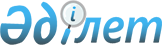 Об определении сроков предоставления заявки на включение в список получателей субсидий и оптимальных сроков проведения сева по каждому виду субсидируемых приоритетных сельскохозяйственных культур по Жамбылскому району в 2012 году
					
			Утративший силу
			
			
		
					Постановление акимата Жамбылского района Северо-Казахстанской области от 23 апреля 2012 года N 122. Зарегистрировано Департаментом юстиции Северо-Казахстанской области 2 мая 2012 года N 13-7-174. Утратило силу (письмо аппарата акима Жамбылского района Северо-Казахстанской области от 8 апреля 2013 года N 02-05-1.4-2/336)

      Сноска. Утратило силу (письмо аппарата акима Жамбылского района Северо-Казахстанской области от 08.04.2013 N 02-05-1.4-2/336)      В соответствии с подпунктом 5) пункта 1 статьи 31 Закона Республики Казахстан от 23 января 2001 года № 148 «О местном государственном управлении и самоуправлении в Республике Казахстан», пунктом 10 Правил субсидирования из местных бюджетов на повышение урожайности и качества продукции растениеводства, утвержденных постановлением Правительства Республики Казахстан от 4 марта 2011 года № 221, акимат района ПОСТАНОВЛЯЕТ:



      1. Определить срок предоставления заявки на включение в список получателей субсидий и оптимальные сроки проведения сева по каждому виду субсидируемых приоритетных сельскохозяйственных культур по Жамбылскому району в 2012 году согласно приложению.



      2. Контроль, за исполнением данного постановления возложить на заместителя акима района Баумаганбетова С.Т.



      3. Настоящее постановление вводится в действие по истечении десяти календарных дней после дня первого официального опубликования.      Аким района                                С. Ибраев

Приложение

к постановлению акимата района

от 23 апреля 2012 года № 122 Оптимальные сроки сева по каждому виду субсидируемых приоритетных сельскохозяйственных культур по Жамбылскому району в 2012 году
					© 2012. РГП на ПХВ «Институт законодательства и правовой информации Республики Казахстан» Министерства юстиции Республики Казахстан
				№

п/

пЗемледель

ческая

зонаСельские

округа

районаКультураОптимальные

сроки

проведения

посева

сельскохо

зяйственных

культурСроки пре

доставле

ния заявки

на включе

ние в

список

получения

субсидий

по ГСМ1.I-

Лесостеп

наяЖелезен

ский

Кладбин

ский

Новорыбин

скийОзимая пшеницас 25 августа по 05 сентябрядо 01 июня1.I-

Лесостеп

наяЖелезен

ский

Кладбин

ский

Новорыбин

скийОзимая рожьс 25 августа по 05 сентябрядо 01 июня1.I-

Лесостеп

наяЖелезен

ский

Кладбин

ский

Новорыбин

скийЯровая мягкая пшеница, среднепозд

ние, средне

спелые сортас 17 мая по 28 мая до 28 мая1.I-

Лесостеп

наяЖелезен

ский

Кладбин

ский

Новорыбин

скийЯровая мягкая пшеница среднеран

ние сортас 25 мая по 01 июнядо 01 июня1.I-

Лесостеп

наяЖелезен

ский

Кладбин

ский

Новорыбин

скийЯровая твердая пшеницас 20 мая по 25 маядо 25 мая1.I-

Лесостеп

наяЖелезен

ский

Кладбин

ский

Новорыбин

скийЯчмень - среднепозд

ние сортас 25 мая по 30 мая до 30 мая1.I-

Лесостеп

наяЖелезен

ский

Кладбин

ский

Новорыбин

скийЯчмень - среднеспе

лые сортас 30 мая по 03 июнядо 01 июня1.I-

Лесостеп

наяЖелезен

ский

Кладбин

ский

Новорыбин

скийОвесс 25 мая по 30 маядо 30 мая1.I-

Лесостеп

наяЖелезен

ский

Кладбин

ский

Новорыбин

скийГречихас 20 мая по 25 маядо 25 мая1.I-

Лесостеп

наяЖелезен

ский

Кладбин

ский

Новорыбин

скийПросос 25 мая по 30 маядо 30 мая1.I-

Лесостеп

наяЖелезен

ский

Кладбин

ский

Новорыбин

скийНутс 12 мая по 16 маядо 16 мая1.I-

Лесостеп

наяЖелезен

ский

Кладбин

ский

Новорыбин

скийГорохс 20 мая по 27 маядо 27 мая1.I-

Лесостеп

наяЖелезен

ский

Кладбин

ский

Новорыбин

скийСояс 22 мая по 25 маядо 25 мая1.I-

Лесостеп

наяЖелезен

ский

Кладбин

ский

Новорыбин

скийЧечевица позднеспе

лые сортас 15 мая по 23 маядо 23 мая1.I-

Лесостеп

наяЖелезен

ский

Кладбин

ский

Новорыбин

скийЧечевица среднеспе

лые сортас 17 мая по 25 маядо 25 мая1.I-

Лесостеп

наяЖелезен

ский

Кладбин

ский

Новорыбин

скийРапс – посев по традиционному парус 12 мая по 20 маядо 20 мая1.I-

Лесостеп

наяЖелезен

ский

Кладбин

ский

Новорыбин

скийРапс – посев по минимально-нулевому парус 20 мая по 28 маядо 28 мая1.I-

Лесостеп

наяЖелезен

ский

Кладбин

ский

Новорыбин

скийЛен,горчицас 14 мая по 27 маядо 27 мая1.I-

Лесостеп

наяЖелезен

ский

Кладбин

ский

Новорыбин

скийПодсолнеч

ник на маслосеменас 15 мая по 18 маядо 18 мая1.I-

Лесостеп

наяЖелезен

ский

Кладбин

ский

Новорыбин

скийРыжикс 14 мая по 27 маядо 27 мая1.I-

Лесостеп

наяЖелезен

ский

Кладбин

ский

Новорыбин

скийКартофельс 15 мая по 31 маядо 31 мая1.I-

Лесостеп

наяЖелезен

ский

Кладбин

ский

Новорыбин

скийКукуруза на силосс 16 мая по 20 маядо 20 мая1.I-

Лесостеп

наяЖелезен

ский

Кладбин

ский

Новорыбин

скийОднолетние травы на сено (суданская трава, просо, могара)с 1 июня по 10 июнядо 01 июня1.I-

Лесостеп

наяЖелезен

ский

Кладбин

ский

Новорыбин

скийМноголетние травы (донник, люцерна, житняк, эспарцет, костер)с 12 мая по 17 маядо 17 мая1.I-

Лесостеп

наяЖелезен

ский

Кладбин

ский

Новорыбин

скийОднолетние травы на сенаж (вика+овес+ячмень)с 27 мая по 31 маядо 31 мая1.I-

Лесостеп

наяЖелезен

ский

Кладбин

ский

Новорыбин

скийОднолетние травы на сенаж (горох+овес+ячмень)с 05 июня по 07 июнядо 01 июня1.I-

Лесостеп

наяЖелезен

ский

Кладбин

ский

Новорыбин

скийОднолетние травы на сенаж (горох+

просо кормовое)с 08 июня по 10 июнядо 01 июня1.I-

Лесостеп

наяЖелезен

ский

Кладбин

ский

Новорыбин

скийОднолетние травы на сенаж (горох+овес+суданка)с 08 июня по 10 июнядо 01 июня1.I-

Лесостеп

наяЖелезен

ский

Кладбин

ский

Новорыбин

скийМорковь (семена)с 10 мая по 15 маядо 15 мая1.I-

Лесостеп

наяЖелезен

ский

Кладбин

ский

Новорыбин

скийЛук (семена)с 10 мая по 15 маядо 15 мая1.I-

Лесостеп

наяЖелезен

ский

Кладбин

ский

Новорыбин

скийСвеклас 25 мая по 05 июнядо 01 июня1.I-

Лесостеп

наяЖелезен

ский

Кладбин

ский

Новорыбин

скийОгурцыс 18 мая по 05 июнядо 01 июня1.I-

Лесостеп

наяЖелезен

ский

Кладбин

ский

Новорыбин

скийРассада капустыс 25 мая по 10 июнядо 01 июня1.I-

Лесостеп

наяЖелезен

ский

Кладбин

ский

Новорыбин

скийРассада томатовс 28 мая по 10 июнядо 01 июня2.II-

степная,

равнин

ная,

колочно

степнаяАрхангель

скийБаянауль

скийБлагове

щенскийЖамбыл

скийКазанс

кийКайран

кульскийМайбалык

скийМирныйНоворыбин

скийОзерныйПресноре

дутскийПервомай

скийПреснов

скийТроицкийОзимая пшеницас 25 августа по 05 сентябрядо 01 июня2.II-

степная,

равнин

ная,

колочно

степнаяАрхангель

скийБаянауль

скийБлагове

щенскийЖамбыл

скийКазанс

кийКайран

кульскийМайбалык

скийМирныйНоворыбин

скийОзерныйПресноре

дутскийПервомай

скийПреснов

скийТроицкийОзимая рожьс 25 августа по 05 сентябрядо 01 июня2.II-

степная,

равнин

ная,

колочно

степнаяАрхангель

скийБаянауль

скийБлагове

щенскийЖамбыл

скийКазанс

кийКайран

кульскийМайбалык

скийМирныйНоворыбин

скийОзерныйПресноре

дутскийПервомай

скийПреснов

скийТроицкийЯровая магкая пшеница, среднепозд

ние, средне

спелые сорта с 17 мая по 31 мая до 31 мая2.II-

степная,

равнин

ная,

колочно

степнаяАрхангель

скийБаянауль

скийБлагове

щенскийЖамбыл

скийКазанс

кийКайран

кульскийМайбалык

скийМирныйНоворыбин

скийОзерныйПресноре

дутскийПервомай

скийПреснов

скийТроицкийЯровая мягкая пшеница среднеран

ние сортас 25 мая по 03 июнядо 01 июня2.II-

степная,

равнин

ная,

колочно

степнаяАрхангель

скийБаянауль

скийБлагове

щенскийЖамбыл

скийКазанс

кийКайран

кульскийМайбалык

скийМирныйНоворыбин

скийОзерныйПресноре

дутскийПервомай

скийПреснов

скийТроицкийЯровая твердая пшеницас 20 мая по 25 маядо 25 мая2.II-

степная,

равнин

ная,

колочно

степнаяАрхангель

скийБаянауль

скийБлагове

щенскийЖамбыл

скийКазанс

кийКайран

кульскийМайбалык

скийМирныйНоворыбин

скийОзерныйПресноре

дутскийПервомай

скийПреснов

скийТроицкийЯчмень - среднепозд

ние сортас 25 мая по 30 мая до 30 мая2.II-

степная,

равнин

ная,

колочно

степнаяАрхангель

скийБаянауль

скийБлагове

щенскийЖамбыл

скийКазанс

кийКайран

кульскийМайбалык

скийМирныйНоворыбин

скийОзерныйПресноре

дутскийПервомай

скийПреснов

скийТроицкийЯчмень - среднеспе

лые сортас 30 мая по 03 июнядо 01 июня2.II-

степная,

равнин

ная,

колочно

степнаяАрхангель

скийБаянауль

скийБлагове

щенскийЖамбыл

скийКазанс

кийКайран

кульскийМайбалык

скийМирныйНоворыбин

скийОзерныйПресноре

дутскийПервомай

скийПреснов

скийТроицкийОвесс 25 мая по 30 маядо 30 мая2.II-

степная,

равнин

ная,

колочно

степнаяАрхангель

скийБаянауль

скийБлагове

щенскийЖамбыл

скийКазанс

кийКайран

кульскийМайбалык

скийМирныйНоворыбин

скийОзерныйПресноре

дутскийПервомай

скийПреснов

скийТроицкийГречихас 20 мая по 25 маядо 25 мая2.II-

степная,

равнин

ная,

колочно

степнаяАрхангель

скийБаянауль

скийБлагове

щенскийЖамбыл

скийКазанс

кийКайран

кульскийМайбалык

скийМирныйНоворыбин

скийОзерныйПресноре

дутскийПервомай

скийПреснов

скийТроицкийПросос 25 мая по 30 маядо 30 мая2.II-

степная,

равнин

ная,

колочно

степнаяАрхангель

скийБаянауль

скийБлагове

щенскийЖамбыл

скийКазанс

кийКайран

кульскийМайбалык

скийМирныйНоворыбин

скийОзерныйПресноре

дутскийПервомай

скийПреснов

скийТроицкийНутс 14 мая по 17 маядо 17 мая2.II-

степная,

равнин

ная,

колочно

степнаяАрхангель

скийБаянауль

скийБлагове

щенскийЖамбыл

скийКазанс

кийКайран

кульскийМайбалык

скийМирныйНоворыбин

скийОзерныйПресноре

дутскийПервомай

скийПреснов

скийТроицкийГорохс 20 мая по 27 маядо 27 мая2.II-

степная,

равнин

ная,

колочно

степнаяАрхангель

скийБаянауль

скийБлагове

щенскийЖамбыл

скийКазанс

кийКайран

кульскийМайбалык

скийМирныйНоворыбин

скийОзерныйПресноре

дутскийПервомай

скийПреснов

скийТроицкийСоя с 22 мая по 25 маядо 25 мая2.II-

степная,

равнин

ная,

колочно

степнаяАрхангель

скийБаянауль

скийБлагове

щенскийЖамбыл

скийКазанс

кийКайран

кульскийМайбалык

скийМирныйНоворыбин

скийОзерныйПресноре

дутскийПервомай

скийПреснов

скийТроицкийЧечевица позднеспе

лые сортас 15 мая по 23 маядо 23 мая2.II-

степная,

равнин

ная,

колочно

степнаяАрхангель

скийБаянауль

скийБлагове

щенскийЖамбыл

скийКазанс

кийКайран

кульскийМайбалык

скийМирныйНоворыбин

скийОзерныйПресноре

дутскийПервомай

скийПреснов

скийТроицкийЧечевица среднеспе

лые сортас 17 мая по 25 маядо 25 мая2.II-

степная,

равнин

ная,

колочно

степнаяАрхангель

скийБаянауль

скийБлагове

щенскийЖамбыл

скийКазанс

кийКайран

кульскийМайбалык

скийМирныйНоворыбин

скийОзерныйПресноре

дутскийПервомай

скийПреснов

скийТроицкийРапс – посев по традиционному парус 12 мая по 20 маядо 20 мая2.II-

степная,

равнин

ная,

колочно

степнаяАрхангель

скийБаянауль

скийБлагове

щенскийЖамбыл

скийКазанс

кийКайран

кульскийМайбалык

скийМирныйНоворыбин

скийОзерныйПресноре

дутскийПервомай

скийПреснов

скийТроицкийРапс – посев по минимально-нулевому парус 20 мая по 28 маядо 28 мая2.II-

степная,

равнин

ная,

колочно

степнаяАрхангель

скийБаянауль

скийБлагове

щенскийЖамбыл

скийКазанс

кийКайран

кульскийМайбалык

скийМирныйНоворыбин

скийОзерныйПресноре

дутскийПервомай

скийПреснов

скийТроицкийЛен, горчицас 14 мая по 27 мая до 27 мая2.II-

степная,

равнин

ная,

колочно

степнаяАрхангель

скийБаянауль

скийБлагове

щенскийЖамбыл

скийКазанс

кийКайран

кульскийМайбалык

скийМирныйНоворыбин

скийОзерныйПресноре

дутскийПервомай

скийПреснов

скийТроицкийПодсолнеч

ник на маслосеменас 15 мая по 18 маядо 18 мая2.II-

степная,

равнин

ная,

колочно

степнаяАрхангель

скийБаянауль

скийБлагове

щенскийЖамбыл

скийКазанс

кийКайран

кульскийМайбалык

скийМирныйНоворыбин

скийОзерныйПресноре

дутскийПервомай

скийПреснов

скийТроицкийРыжикс 14 мая по 27 маядо 27 мая2.II-

степная,

равнин

ная,

колочно

степнаяАрхангель

скийБаянауль

скийБлагове

щенскийЖамбыл

скийКазанс

кийКайран

кульскийМайбалык

скийМирныйНоворыбин

скийОзерныйПресноре

дутскийПервомай

скийПреснов

скийТроицкийкартофельс 15 мая по 30 маядо 30 мая2.II-

степная,

равнин

ная,

колочно

степнаяАрхангель

скийБаянауль

скийБлагове

щенскийЖамбыл

скийКазанс

кийКайран

кульскийМайбалык

скийМирныйНоворыбин

скийОзерныйПресноре

дутскийПервомай

скийПреснов

скийТроицкийКукуруза на силосс 16 мая по 20 маядо 20 мая2.II-

степная,

равнин

ная,

колочно

степнаяАрхангель

скийБаянауль

скийБлагове

щенскийЖамбыл

скийКазанс

кийКайран

кульскийМайбалык

скийМирныйНоворыбин

скийОзерныйПресноре

дутскийПервомай

скийПреснов

скийТроицкийОднолетние травы на сено (суданская трава, просо, могара)с 1 июня по 10 июнядо 01 июня2.II-

степная,

равнин

ная,

колочно

степнаяАрхангель

скийБаянауль

скийБлагове

щенскийЖамбыл

скийКазанс

кийКайран

кульскийМайбалык

скийМирныйНоворыбин

скийОзерныйПресноре

дутскийПервомай

скийПреснов

скийТроицкийМноголетние травы (донник, люцерна, житняк, эспарцет, костер)с 12 мая по 17 маядо 17 мая2.II-

степная,

равнин

ная,

колочно

степнаяАрхангель

скийБаянауль

скийБлагове

щенскийЖамбыл

скийКазанс

кийКайран

кульскийМайбалык

скийМирныйНоворыбин

скийОзерныйПресноре

дутскийПервомай

скийПреснов

скийТроицкийОднолетние травы на сенаж (вика+овес+ячмень)с 27 мая по 31 маядо 31 мая2.II-

степная,

равнин

ная,

колочно

степнаяАрхангель

скийБаянауль

скийБлагове

щенскийЖамбыл

скийКазанс

кийКайран

кульскийМайбалык

скийМирныйНоворыбин

скийОзерныйПресноре

дутскийПервомай

скийПреснов

скийТроицкийОднолетние травы на сенаж (горох+овес+ячмень)с 05 июня по 07 июнядо 01 июня2.II-

степная,

равнин

ная,

колочно

степнаяАрхангель

скийБаянауль

скийБлагове

щенскийЖамбыл

скийКазанс

кийКайран

кульскийМайбалык

скийМирныйНоворыбин

скийОзерныйПресноре

дутскийПервомай

скийПреснов

скийТроицкийОднолетние травы на сенаж (горох+

просо

кормовое)с 08 июня по 10 июнядо 01 июня2.II-

степная,

равнин

ная,

колочно

степнаяАрхангель

скийБаянауль

скийБлагове

щенскийЖамбыл

скийКазанс

кийКайран

кульскийМайбалык

скийМирныйНоворыбин

скийОзерныйПресноре

дутскийПервомай

скийПреснов

скийТроицкийОднолетние травы на сенаж (горох+овес+суданка)с 08 июня по 10 июнядо 01 июня2.II-

степная,

равнин

ная,

колочно

степнаяАрхангель

скийБаянауль

скийБлагове

щенскийЖамбыл

скийКазанс

кийКайран

кульскийМайбалык

скийМирныйНоворыбин

скийОзерныйПресноре

дутскийПервомай

скийПреснов

скийТроицкийМорковь (семена)с 10 мая по 15 маядо 15 мая2.II-

степная,

равнин

ная,

колочно

степнаяАрхангель

скийБаянауль

скийБлагове

щенскийЖамбыл

скийКазанс

кийКайран

кульскийМайбалык

скийМирныйНоворыбин

скийОзерныйПресноре

дутскийПервомай

скийПреснов

скийТроицкийЛук (семена)с 10 мая по 15 маядо 15 мая2.II-

степная,

равнин

ная,

колочно

степнаяАрхангель

скийБаянауль

скийБлагове

щенскийЖамбыл

скийКазанс

кийКайран

кульскийМайбалык

скийМирныйНоворыбин

скийОзерныйПресноре

дутскийПервомай

скийПреснов

скийТроицкийСвеклас 25 мая по 05 июнядо 01 июня2.II-

степная,

равнин

ная,

колочно

степнаяАрхангель

скийБаянауль

скийБлагове

щенскийЖамбыл

скийКазанс

кийКайран

кульскийМайбалык

скийМирныйНоворыбин

скийОзерныйПресноре

дутскийПервомай

скийПреснов

скийТроицкийОгурцыс 18 мая по 05 июнядо 01 июня2.II-

степная,

равнин

ная,

колочно

степнаяАрхангель

скийБаянауль

скийБлагове

щенскийЖамбыл

скийКазанс

кийКайран

кульскийМайбалык

скийМирныйНоворыбин

скийОзерныйПресноре

дутскийПервомай

скийПреснов

скийТроицкийРассада капустыс 25 мая по 10 июнядо 01 июня2.II-

степная,

равнин

ная,

колочно

степнаяАрхангель

скийБаянауль

скийБлагове

щенскийЖамбыл

скийКазанс

кийКайран

кульскийМайбалык

скийМирныйНоворыбин

скийОзерныйПресноре

дутскийПервомай

скийПреснов

скийТроицкийРассада томатовс 28 мая по 10 июнядо 01 июня